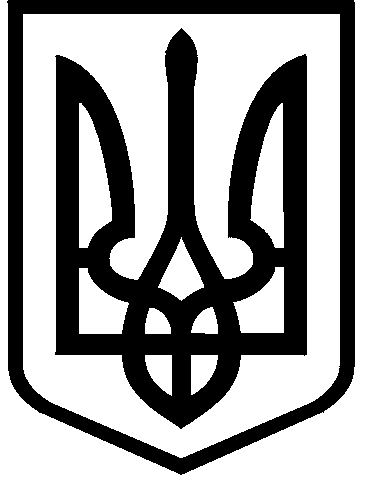 КИЇВСЬКА МІСЬКА РАДАVIІІ СКЛИКАННЯПОСТІЙНА КОМІСІЯ З ПИТАНЬ ВЛАСНОСТІ. Київ, вул. Хрещатик, 36, каб. 1015                               тел.:(044)202-72-24, тел./факс: (044) 202-73-12Протокол № 31/166засідання постійної комісії Київської міської ради з питань власностівід 15.08.2019Місце проведення: Київська міська рада, м. Київ, вул. Хрещатик, 36,                                         зала засідань, к. 1017, початок о 10-00; 12-30.Склад комісії: 12 депутатів Київської міської ради.Присутні: 7 депутатів Київської міської ради, членів постійної комісії:Запрошені:  Голосування щодо наповнення та затвердження  порядку денного:1.СЛУХАЛИ: М. Іщенка.3. Про включення до порядку денного розгляд звернення Печерської районної в місті Києві державної адміністрації щодо погодження рішення орендодавця про надання згоди ТОВ «ГРАДО-ІНВЕСТ»  на здійснення невід'ємних поліпшень нежитлового приміщення площею 206,9 кв.м на першому поверсі в будинку №10, корпус 1 на вулиці Іоанна Павла II (вих. №105-01-3268/1  від 12.08.2019,  вх. №08/18493 від 12.08.2019).ВИРІШИЛИ: Підтримати пропозицію, озвучену депутатом Київради М.Іщенком.ГОЛОСУВАЛИ: "за" – 7, "проти" – 0, "утримались" – 0, "не голосували" – 0 Рішення прийнято2. СЛУХАЛИ:  С.Артеменка.4. Про включення до порядку денного розгляд клопотання депутатів Київської міської ради Л.Антонєнка, С.Артеменка, М.Конобаса про підтримку в порядку 15.8 Положення про оренду майна територіальної громади міста Києва питання  продовження ТОВ «Гімназія Пріоритет» договору оренди приміщення на вул. Героїв Дніпра, 69 (ДНЗ №663)  з урахуванням виконання орендарем  Умов участі у Програмі соціального партнерства у сфері оренди комунального майна міста Києва, що використовується для розміщення приватних закладів освіти                    (вих. №08/279/08/156-1207 від 15.08.2019; вх.№08/18804 від 15.08.2019).ВИРІШИЛИ: Підтримати пропозицію, озвучену депутатом Київради С.Артеменком.ГОЛОСУВАЛИ: "за" – 7, "проти" – 0, "утримались" – 0, "не голосували" – 0 Рішення прийнято3. СЛУХАЛИ: Л.Антонєнка.ВИРІШИЛИ: Затвердити в цілому порядок денний з пропозиціями, озвученими депутатами Київради (4 питання та 54 звернень орендарів щодо відновлення пропущеного строку подачі  звітів про оцінку об’єктів  оренди).ГОЛОСУВАЛИ: «за» - 7, «проти» - 0, «утримались» -0, «не голосували» - 0 Рішення прийнятоЛ.Антонєнко звернувся до присутніх на засіданні членів постійної комісії  повідомити про наявність у них реального чи потенційного конфлікту інтересів щодо  питань порядку денного.Жоден із присутніх на засіданні членів постійної комісії про наявність потенційного чи реального конфлікту  інтересів по питанням порядку денного загальної частини  не заявив.*Відеотрансляція  щодо  обговорення питань порядку денного  розміщена на офіційному веб-сайті Київради (www.kmr.gov.ua) відповідно до частинам 9 ст.11 Регламенту, затвердженого рішенням Київради від 07.07.2016 №579/579.Порядок денний     1. Про розгляд листів від орендарів щодо поновлення терміну подачі документів для продовження строку дії договору оренди нежитлових приміщень:1.1. ПП "АЛМА-А" - нежитлові приміщення на вул. Кубанської України, 29 (вх.№ 08/11431 від 23.05.2019).Протокол №26/161 від 25.06.2019-питання не розглянуто та перенесено. Протокол №28/163 від 26.07.2019 – - не набрало необхідної кількості голосів.1.2. ТОВ "Торговий дім "ДНІПРО" - нежитлові приміщення на бульв. Академіка Вернадського, 79, літ. Б (вих. № 27 від 22.05.2019, вх. №08/12074 від 29.05.2019).Протокол №24/159 від 11.06.2019 -питання не розглянуто та перенесено.Протокол №26/161 від 25.06.2019-питання не розглянуто та перенесено.Протокол №28/163 від 26.07.2019 –  не набрало необхідної кількості голосів.1.3. ФОП Лісовська О.В. - нежитлові приміщення на вул. Мілютенка, 3 (вих.№14 від 30.05.2019, вх. №08/12183 від 30.05.2019).Протокол №24/159 від 11.06.2019 - питання не розглянуто та перенесено.Протокол №26/161 від 25.06.2019-питання не розглянуто та перенесено.Протокол №28/163 від 26.07.2019 – питання перенесено.1.4.ФОП Мартиненко Д.В. - нежитлові приміщення на вул. М.Донця, 16                   (вх. №08/12239 від 31.05.2019).Протокол №24/159 від 11.06.2019 - питання не розглянуто та перенесено.Протокол №26/161 від 25.06.2019-питання не розглянуто та перенесено.Протокол №28/163 від 26.07.2019 – питання не розглянуто та перенесено.1.5.ППНЗ "Центр Шанс" - нежитлові приміщення на вул. Драгоманова, 9-А (вх. №08/12406 від 03.06.2019).Протокол №24/159 від 11.06.2019 - питання не розглянуто та перенесено.Протокол №26/161 від 25.06.2019-питання не розглянуто та перенесено.Протокол №28/163 від 26.07.2019 – питання не розглянуто та перенесено.1.6.ФОП Ростовцев Д.В. - нежитлові приміщення на вул. Січових Стрільців, 79 (вх. №08/Р-2391 від 04.06.2019).Протокол №24/159 від 11.06.2019 - питання не розглянуто та перенесено.Протокол №26/161 від 25.06.2019-питання не розглянуто та перенесено.Протокол №28/163 від 26.07.2019 – питання не розглянуто та перенесено.1.7. ТОВ "МАГІСТРАЛЬ-М" - нежитлові приміщення на вул. Гмирі, 2-В (гімназія "Київська Русь")  (вх. № 08/11245 від 22.05.2019).Протокол №24/159 від 11.06.2019 - питання не розглянуто та перенесено.Протокол №26/161 від 25.06.2019 - питання не розглянуто та перенесено.Протокол №28/163 від 26.07.2019 - питання не розглянуто та перенесено.1.8. Головне територіальне управління юстиції у місті Києві - нежитлові приміщення на вул. Академіка Ромоданова,17 (вх. № 08/12715 від 05.06.2019).Протокол №24/159 від 11.06.2019 - питання не розглянуто та перенесено.Протокол №26/161 від 25.06.2019-питання не розглянуто та перенесено.Протокол №28/163 від 26.07.2019 – питання не розглянуто та перенесено.1.9. ТОВ "МЕОКОМ" - нежитлові приміщення на вул. Попудренка, 59-А (вх. №08/12770 від 05.06.2019).Протокол №24/159 від 11.06.2019 -питання не розглянуто та перенесено.Протокол №26/161 від 25.06.2019-питання не розглянуто та перенесено.Протокол №28/163 від 26.07.2019 – питання не розглянуто та перенесено.1.10. ФОП Савченко П.М. - нежитлові приміщення на вул. Саксаганського, 100 (вх. № 08/С-2459 від 11.06.2019).Протокол №26/161 від 25.06.2019-питання не розглянуто та перенесено.Протокол №28/163 від 26.07.2019 – питання не розглянуто та перенесено.1.11. АТ "Комерційний банк "ПРИВАТБАНК" - нежитлові приміщення на вул. Архітектора Вербицького, 5 (вх. № 08/13250 від 11.06.2019).Протокол №26/161 від 25.06.2019-питання не розглянуто та перенесено.Протокол №28/163 від 26.07.2019 – питання не розглянуто та перенесено.1.12. ФОП ВЕЛИКА О. В.- нежитлові приміщення на вул. Драгоманова, 27-А (вх. № 08/13147 від 10.06.2019).Протокол №26/161 від 25.06.2019-питання не розглянуто та перенесено.Протокол №28/163 від 26.07.2019 – питання не розглянуто та перенесено.1.13. ТОВ "УКРЛІФТСЕРВІС" - нежитлові приміщення на вул. Вишняківській, 7-Б (вх. № 08/13412 від 12.06.2019).Протокол №26/161 від 25.06.2019-питання не розглянуто та перенесено.Протокол №28/163 від 26.07.2019 – питання не розглянуто та перенесено.1.14. ТОВ "УКРЛІФТСЕРВІС" - нежитлові приміщення на вул. Руденко, 10-Г (вх. № 08/13410 від 12.06.2019).Протокол №26/161 від 25.06.2019-питання не розглянуто та перенесено.Протокол №28/163 від 26.07.2019 – питання не розглянуто та перенесено.1.15. ПП "Навчально-виховний комплекс "УМКА" - нежитлові приміщення на вул. Вільгельма Котарбинського, 20, загальною площею 431,98 кв.м. (вх. № 08/13473 від 12.06.2019 та вх. №08/15135 від 03.07.2019).Протокол №26/161 від 25.06.2019- не набрало необхідної кількості голосів. Протокол №28/163 від 26.07.2019 – питання не розглянуто та перенесено.1.16. ПП "Навчально-виховний комплекс "УМКА" - нежитлові приміщення на вул. Вільгельма Котарбинського, 20, загальною площею 125,7 кв.м (вх. № 08/13474 від 12.06.2019 та №08/15136 від 03.07.2019).Протокол №26/161 від 25.06.2019- не набрало необхідної кількості голосів. Протокол №28/163 від 26.07.2019 – питання не розглянуто та перенесено.1.17. ФОП Пономаренко В.Ф. - нежитлові приміщення на вул. Олександра Сабурова, 3 (вх. № 08/П-2567 від 14.06.2019).Протокол №26/161 від 25.06.2019-питання не розглянуто та перенесено.Протокол №28/163 від 26.07.2019 – питання не розглянуто та перенесено.1.18. ФОП  Тришина К.В. - нежитлові приміщення на вул. Прорізній, 19-А (вх.  № 08/Т-2175 від .05.2019).Протокол №28/163 від 26.07.2019 – питання перенесено.1.19. ТОВ "Діана" - нежитлові приміщення на вул. Салютній, 10 (вх.№08/14341 від 24.06.2019).Протокол №28/163 від 26.07.2019 – питання не розглянуто та перенесено.1.20. Член НСХУ Марчук А.П.- нежитлові приміщення на вул. Андріївський узвіз/Боричів Тік, 11/2-28,  літ.Г (вх.№08/М-2690 від 24.06.2019).Протокол №28/163 від 26.07.2019 – питання не розглянуто та перенесено.1.21. ФОП Канчуковський Р.М. – нежитлові приміщення на вул. Ушакова, 10-А (вх.№08/14250 від 21.06.2019)Протокол №28/163 від 26.07.2019 – питання не розглянуто та перенесено.1.22. Благодійна організація "Міжнародний благодійний фонд "Сприяння розвитку медицини" - нежитлові приміщення на  Кільцевій дорозі, 5-Б (вх.№08/14545 від 26.06.2019).Протокол №28/163 від 26.07.2019 – питання не розглянуто та перенесено.1.23. Приватне підприємство "Центр іноземних мов "АП ЕНД ГОУ" - нежитлові приміщення на вул. Маяковського, 21-Г ( вх.№08/14423 від 25.06.2019).Протокол №28/163 від 26.07.2019 – питання не розглянуто та перенесено.1.24. Приватне підприємство "Центр іноземних мов "АП ЕНД ГОУ" - нежитлові приміщення на вул. Градинській, 6-б  ( вх.№08/14424 від 25.06.2019).Протокол №28/163 від 26.07.2019 – питання не розглянуто та перенесено.1.25. БФ "Центр всебічного розвитку "Артльорн" - нежитлові приміщення (площа 81, 00 кв.м) на  вул. Генерала  Наумова, 35-Б (вх.№08/14345 від 24.06.2019).Протокол №28/163 від 26.07.2019 – питання не розглянуто та перенесено.1.26. БФ "Центр всебічного розвитку "Артльорн" - нежитлові приміщення (площа 38 кв.м) на  вул. Генерала  Наумова, 35-Б (вх.№08/14346 від 24.06.2019).Протокол №28/163 від 26.07.2019 – питання не розглянуто та перенесено.1.27. АТ "Укрпошта" - нежитлові приміщення: на вул. Ш.Алейхема, 18 (площа 221,9 кв.м), на вул. Драйзера, 6 (площа 268, 0 кв.м), на вул. Харківське шосе, 2 літер. А (площа 181, 8 кв.м), на  просп. Маяковського, 73 літер А (площа 258, 4 кв.м). (вх.№08/14172 від 20.06.2019).Протокол №28/163 від 26.07.2019 – питання не розглянуто та перенесено.1.28. ТОВ "Готельно-розважальний комплекс "Столиця" - нежитлові приміщення на вул.Кустанайській, буд. 8, корп.1(вх.№08/14227 від 21.06.2019).Протокол №28/163 від 26.07.2019 – питання не розглянуто та перенесено.1.29. ПАТ "Укртелеком" - нежитлові приміщення на вул. Пітерській, 7 (вх. №08/14638 від 26.06.2019).Протокол №28/163 від 26.07.2019 – питання не розглянуто та перенесено.1.30. ФОП Ракоци Ю.М. - нежитлові приміщення на вул. Симиренка, 5-а (вх. №08/Р-2777 від 02.07.2019).Протокол №28/163 від 26.07.2019 – питання не розглянуто та перенесено.1.31. ФОП Харитончук В.М. - нежитлові приміщення на вул. Вербицького, 5 (вх. №08/Х-2787 від 03.07.2019).Протокол №28/163 від 26.07.2019 – питання не розглянуто та перенесено.1.32. ФОП Шумбасов Г.О. - нежитлові приміщення на вул. Туполєва, 5-Д, літ. Б (вх. №08/Ш-2809 від 04.07.2019).Протокол №28/163 від 26.07.2019 – питання не розглянуто та перенесено.1.33. Комунальне підприємство по утриманню зелених насаджень Солом'янського району м. Києва - нежитлові приміщення на вул. Митрополита Василя Липківського, 37-А загальною площею 203,50 кв.м (вх. № 08/15855 від 11.07.2019).1.34. Комунальне підприємство по утриманню зелених насаджень Солом'янського району м. Києва - нежитлові приміщення на вул. Митрополита Василя Липківського, 37-А загальною площею 161,0 кв.м (вх. № 08/15850 від 11.07.2019).1.35. ПрАТ "Фарлеп-Інвест" - нежитлові приміщення на просп. Космонавта Комарова, 3, корп. 19/1 (вх. № 08/16081 від 15.07.2019).1.36. ФОП Демещук А.С. - нежитлові приміщення на вул. Львівській, 25 (вх. № 08/Д-2859 від 10.07.2019).1.37. ТОВ "Чобіток" - нежитлові приміщення на вул. Д. Щербаківського, 59 (вх. № 08/15617 від 09.07.2019).1.38. ТОВ "Нова діагностика" - нежитлові приміщення на вул. Д. Щербаківського, 70 (вх. № 08/15679 від 10.07.2019).1.39. ГО "Д.Р.Ц. З людьми і для людей" - нежитлові приміщення на вул.Братиславській,16 (вх. № 08/15530 від 08.07.2019).1.40. Міський лікувально-консультативний центр Департаменту охорони здоров'я виконавчого органу Київської міської ради (КМДА) - нежитлові приміщення на вул. Смоленській, 8  (вх. № 08/16440 від 18.07.2019).1.41. Член КО НСХУ, НСХУ, заслужений діяч мистецтв України Чегусова Зоя Анатоліївна"  - нежитлові приміщення на вул.Братиславській,16 (вх. № 08/Ч-2929 від 17.07.2019).1.42. ФОП Блохіна Г.О - нежитлові приміщення на вул. Миропільській, 8 (вх.№ 08/Б-2968 від 22.07.2019).1.43. Молодіжна громадська організація "Спортивний клуб "Сен-бін" - нежитлові приміщення на вул. Академіка Єфремова, 21-а (СШ №304) (вх. № 08/16856 від 23.07.2019).1.44. Державне підприємство "ЕНЕРГОРИНОК" - нежитлові приміщення на вул. Жилянській, 85 (вх. № 08/16922 від 24.07.2019).1.45. Спілка дизайнерів України (творча майстерня  Діброви І.В.).  - нежитлові приміщення на вул. Нижній Вал, 23, літера Д (вх. № 08/17039 від 24.07.2019).1.46. ТВОРЧА АРХІТЕКТУРНА МАЙСТЕРНЯ "АГОРА" - нежитлові приміщення на вул. Тургенівській, 16 (вх. № 08/Л-3091 від 30.07.2019).1.47. ФОП Москаленко Ольга Іван-Хризостомівна - нежитлові приміщення на вул. Мельникова, 18 (вх. № 08/М-3098 від 31.07.2019).1.48. ФОП Якуша Василь Васильович - нежитлові приміщення частини переходу (приміщення) на станції метро «Театральна» (вх. № 08/17414 від 30.07.2019).1.49. Побутово-виробниче товариство з обмеженою відповідальністю "Рандсервіс" - нежитлові приміщення у провул. Артилерійському, 5-А (вх.№ 08/17347 від 30.07.2019).1.50. Департамент комунальної власності м. Києва виконавчого органу Київської міської ради (Київської міської державної адміністрації) - ФОП Чеботарьова С.М. нежитлові приміщення на вул. Ю.Кондратюка, 8, літ.А (вх. № 08/17286 від 29.07.2019).1.51. Громадське об'єднання художників-аматорів "Творчість" - нежитлові приміщення на Андріївському узвозі, 34-Г (вх. № 08/17906 від 05.08.2019).1.52. Громадська організація "Клуб "ЕНЕЙ" - нежитлові приміщення на вул. Хрещатик, 10  (вх. № 08/17965 від 06.08.2019).1.53. ФОП Диндар С.Ю. - нежитлові приміщення на вул. Гоголівській, 31 (вх. № 08/Д-3158 від 08.08.2019).1.54. ФОП Артамонов Д.В. - нежитлові приміщення на вул. Михайла Котельникова, 95  (вх. № 08/А-3165 від 09.08.2019).Орендодавцям забезпечити присутність заявників у розгляді порушених питань та інформацію за формою:Доповідачі: представники орендодавців.2. Про розгляд проєкту рішення Київської міської ради "Про деякі питання управління підприємствами, що належать до комунальної власності територіальної громади міста Києва" за поданням Київського міського голови В.Кличка (доручення № 08/231-2491/ПР від 17.07.2019).Протокол №28/163 від 26.07.2019 – розгляд питання перенесено.2.1. Пропозиції депутатів Київради Л.Антонєнка, М.Іщенка до проєкту рішення Київської міської ради "Про деякі питання управління підприємствами, що належать до комунальної власності територіальної громади міста Києва".Доповідачі: представники Департаменту ЖКІ та ДЕІ; депутати Київської міської ради Л.Антонєнко, М.Іщенко.3. Про розгляд звернення Печерської районної в місті Києві державної адміністрації щодо погодження рішення орендодавця про надання згоди ТОВ «ГРАДО-ІНВЕСТ»  на здійснення невід'ємних поліпшень нежитлового приміщення площею 206,9 кв.м на першому поверсі в будинку №10 корпус 1 на вулиці Іоанна Павла II (вих. №105-01-3268/1  від 12.08.2019,  вх. №08/18493 від 12.08.2019).Доповідач: представник району.4. Про розгляд клопотання депутатів Київської міської ради Л.Антонєнка, С.Артеменка, М.Конобаса про підтримку в порядку 15.8 Положення про оренду майна територіальної громади міста Києва питання  продовження ТОВ «Гімназія Пріоритет» договору оренди приміщення на вул. Героїв Дніпра, 69 (ДНЗ №663)  із урахуванням виконання орендарем  Умов участі у Програмі соціального партнерства у сфері оренди комунального майна міста Києва, що використовується для розміщення приватних закладів освіти (вих. №08/279/08/156-1207 від 15.08.2019; вх. №08/18804 від 15.08.2019).РОЗГЛЯД ПИТАНЬ ПОРЯДКУ ДЕННОГО1. Про розгляд листів від орендарів щодо поновлення терміну подачі документів для продовження строку дії договору оренди нежитлових приміщень:Орендодавцям забезпечити присутність заявників у розгляді порушених питань та інформацію за формою:Доповідачі: представники орендодавців.1.СЛУХАЛИ: Л. Антонєнка.Л.Антонєнко зазначив, що питання поновлення терміну подачі документів для продовження строку дії договору оренди будуть розглядатись з урахуванням наданої орендодавцями інформації щодо дати повідомлення  орендодавцем про попередження орендаря  щодо  закінчення строку дії договору оренди  та дати закінчення строку дії договору оренди. ВИСТУПИЛИ: О.Шмуляр, В.Сторожук, Н.Трегубенко, О.Кравченко, А.Андрєєв, орендарі.Розгляд питань:2. СЛУХАЛИ: Л. Антонєнка.Л.Антонєнко зазначив, що по питанням, щодо яких від дати повідомлення орендодавцем про попередження орендаря  про  закінчення строку дії договору оренди  та дати закінчення строку дії договору оренди минуло  менше  ніж 3 місяці, будуть голосуватись без обговорення, а саме, це питання порядку денного 12, 16, 36, 50, 53.В цілому по питанням 1.12, 1.16, 1.36, 1.50, 1.53:1.12. ФОП ВЕЛИКА О. В.- нежитлові приміщення на вул. Драгоманова, 27-А (вх. № 08/13147 від 10.06.2019).Протокол №26/161 від 25.06.2019-питання не розглянуто та перенесено.Протокол №28/163 від 26.07.2019 – питання не розглянуто та перенесено.1.16. ПП "Навчально-виховний комплекс "УМКА" - нежитлові приміщення на вул. Вільгельма Котарбинського, 20, загальною площею 125,7 кв.м (вх. № 08/13474 від 12.06.2019 та №08/15136 від 03.07.2019).Протокол №26/161 від 25.06.2019- не набрало необхідної кількості голосів. Протокол №28/163 від 26.07.2019 – питання не розглянуто та перенесено.1.36. ФОП Демещук А.С. - нежитлові приміщення на вул. Львівській, 25 (вх. № 08/Д-2859 від 10.07.2019).1.50. Департамент комунальної власності м. Києва виконавчого органу Київської міської ради (Київської міської державної адміністрації) - ФОП Чеботарьова С.М. нежитлові приміщення на вул. Ю.Кондратюка, 8, літ.А (вх. № 08/17286 від 29.07.2019).1.53. ФОП Диндар С.Ю. - нежитлові приміщення на вул. Гоголівській, 31 (вх. № 08/Д-3158 від 08.08.2019).СЛУХАЛИ: Л.Антонєнка.ВИСТУПИЛИ: О.Кравченко,  О.Шалюта, О.Шмуляр.ВИРІШИЛИ: Поновити термін подачі документів для продовження строку дії договору оренди:- ФОП ВЕЛИКІЙ О. В. нежитлові приміщення на вул. Драгоманова, 27-А;- ПП "Навчально-виховний комплекс "УМКА"  нежитлові приміщення на вул. Вільгельма Котарбинського, 20, загальною площею 125,7 кв.м;- ФОП Демещук А.С. нежитлове приміщення на вул. Львівській, 25;- ФОП Чеботарьовій С.М. нежитлове приміщення на вул. Ю.Кондратюка, 8, літ.А;- ФОП Диндар С.Ю. термін подачі документів для продовження строку дії договору оренди нежитлового приміщення на вул. Гоголівській, 31. ГОЛОСУВАЛИ: «за» - 7, «проти» -  0,  «утримались» - 0, «не голосували» - 0.Рішення прийнято3. СЛУХАЛИ: Л. Антонєнка.1.20. Член НСХУ Марчук А.П.- нежитлові приміщення на вул. Андріївський узвіз/Боричів Тік, 11/2-28,  літ. Г (вх.№08/М-2690 від 24.06.2019).Протокол №28/163 від 26.07.2019 – питання не розглянуто та перенесено.СЛУХАЛИ: Л.Антонєнка.ВИРІШИЛИ: Поновити члену НСХУ Марчуку А.П. термін подачі документів для продовження строку дії договору оренди нежитлового приміщення на вул. Андріївський узвіз/Боричів Тік, 11/2-28,  літ.Г. ГОЛОСУВАЛИ: «за» - 7, «проти» -  0,  «утримались» - 0, «не голосували» - 0.Рішення прийнято4. СЛУХАЛИ: Л. Антонєнка.1.21. ФОП Канчуковський Р.М. – нежитлові приміщення на вул. Ушакова, 10-А (вх.№08/14250 від 21.06.2019)Протокол №28/163 від 26.07.2019 – питання не розглянуто та перенесено.СЛУХАЛИ: Л.Антонєнка.ВИРІШИЛИ: Поновити ФОП Канчуковському Р.М. термін подачі документів для продовження строку дії договору оренди нежитлового приміщення на вул. Ушакова, 10-А. ГОЛОСУВАЛИ: «за» - 7, «проти» -  0,  «утримались» - 0, «не голосували» - 0.Рішення прийнято5.СЛУХАЛИ: Л. Антонєнка.1.22. Благодійна організація "Міжнародний благодійний фонд "Сприяння розвитку медицини" - нежитлові приміщення на Кільцевій дорозі, 5-Б (вх.№08/14545 від 26.06.2019).Протокол №28/163 від 26.07.2019 – питання не розглянуто та перенесено.СЛУХАЛИ: Л.Антонєнка.ВИСТУПИЛИ: Д.Калініченко.ГОЛОСУВАЛИ: Поновити Благодійній організації "Міжнародний благодійний фонд "Сприяння розвитку медицини" термін подачі документів для продовження строку дії договору оренди  нежитлових приміщень на вул. Кільцева дорога, 5 Б. РЕЗУЛЬТАТИ ГОЛОСУВАННЯ: «за» - 6, «проти» -  0,  «утримались» - 1                            (Л.Антонєнко), «не голосували» - 0.РІШЕННЯ НЕ ПРИЙНЯТО6. СЛУХАЛИ: Л. Антонєнка.1.30. ФОП Ракоци Ю.М. - нежитлові приміщення на вул. Симиренка, 5-а (вх. №08/Р-2777 від 02.07.2019).Протокол №28/163 від 26.07.2019 – питання не розглянуто та перенесено.СЛУХАЛИ: Л.Антонєнка.ВИСТУПИЛИ: Ю.Ракоци.ГОЛОСУВАЛИ: Поновити ФОП Ракоци Ю.М. термін подачі документів для продовження строку дії договору оренди  нежитлових приміщень на вул. Симиренка, 5-а.РЕЗУЛЬТАТИ ГОЛОСУВАННЯ: «за» - 5, «проти» -  0,  «утримались» - 2                            (М.Конобас, А.Андрєєв), «не голосували» - 0.РІШЕННЯ НЕ ПРИЙНЯТО7. СЛУХАЛИ: Л. Антонєнка.1.45. Спілка дизайнерів України (творча майстерня  Діброви І.В.).  - нежитлові приміщення на вул. Нижній Вал, 23, літера Д (вх. № 08/17039 від 24.07.2019).СЛУХАЛИ: Л.Антонєнка.ВИСТУПИЛИ: О.Гоглюватий.ВИРІШИЛИ: Поновити Спілці дизайнерів України (творча майстерня  Діброви І.В.)  термін подачі документів для продовження строку дії договору оренди  нежитлових приміщень на вул. Нижній Вал, 23,  літера Д. ГОЛОСУВАЛИ: «за» - 7, «проти» -  0,  «утримались» - 0, «не голосували» - 0.Рішення прийнято8. СЛУХАЛИ: Л. Антонєнка.1.46. ТВОРЧА АРХІТЕКТУРНА МАЙСТЕРНЯ "АГОРА" - нежитлові приміщення на вул. Тургенівській, 16 (вх. № 08/Л-3091 від 30.07.2019).СЛУХАЛИ: Л.Антонєнка.ВИСТУПИЛИ: О.Лозицька.ГОЛОСУВАЛИ: Поновити творчій архітектурній майстерні «АГОРА» термін подачі документів для продовження строку дії договору оренди  нежитлових приміщень на вул. Тургенівській, 16.РЕЗУЛЬТАТИ ГОЛОСУВАННЯ: «за» - 6, «проти» -  0,  «утримались» - 1 (Л.Антонєнко), «не голосували» - 0.РІШЕННЯ НЕ ПРИЙНЯТО9. СЛУХАЛИ: Л. Антонєнка.1.51. Громадське об'єднання художників-аматорів "Творчість" - нежитлові приміщення на Андріївському узвозі, 34-Г (вх. № 08/17906 від 05.08.2019).СЛУХАЛИ: Л.Антонєнка.ВИСТУПИЛИ: О.Гоглюватий.ВИРІШИЛИ: Поновити громадському об'єднанню художників-аматорів "Творчість" термін подачі документів для продовження строку дії договору оренди  нежитлових приміщень на Андріївському узвозі, 34-Г. ГОЛОСУВАЛИ: «за» - 7, «проти» -  0,  «утримались» - 0, «не голосували» - 0.Рішення прийнято10. СЛУХАЛИ: Л. Антонєнка.1.7. ТОВ "МАГІСТРАЛЬ-М" - нежитлові приміщення на вул. Гмирі, 2-В (гімназія "Київська Русь")  (вх. № 08/11245 від 22.05.2019).Протокол №24/159 від 11.06.2019 - питання не розглянуто та перенесено.Протокол №26/161 від 25.06.2019 - питання не розглянуто та перенесено.Протокол №28/163 від 26.07.2019 - питання не розглянуто та перенесено.СЛУХАЛИ: Л.Антонєнка.ВИСТУПИЛИ: В.Михайленко, О.Матяш.ВИРІШИЛИ: Поновити ТОВ "МАГІСТРАЛЬ-М" термін подачі документів для продовження строку дії договору оренди  нежитлових приміщень на вул. Гмирі, 2-В (гімназія "Київська Русь"). ГОЛОСУВАЛИ: «за» - 7, «проти» -  0,  «утримались» - 0, «не голосували» - 0.Рішення прийнято11.СЛУХАЛИ: Л. Антонєнка.В цілому по питаннях 1.1.-1.6; 1.8.-1.11; 1.13.- 1.15; 1.17.-1.19; 1.23.-1.29; 1.31.-1.35; 1.37.-1.44; 1.47.-1.49; 1.52; 1.54:1.1. ПП "АЛМА-А" - нежитлові приміщення на вул. Кубанської України, 29 (вх.№ 08/11431 від 23.05.2019).Протокол №26/161 від 25.06.2019-питання не розглянуто та перенесено. Протокол №28/163 від 26.07.2019 – - не набрало необхідної кількості голосів.1.2. ТОВ "Торговий дім "ДНІПРО" - нежитлові приміщення на бульв. Академіка Вернадського, 79, літ. Б (вих. № 27 від 22.05.2019, вх. №08/12074 від 29.05.2019).Протокол №24/159 від 11.06.2019 -питання не розглянуто та перенесено.Протокол №26/161 від 25.06.2019-питання не розглянуто та перенесено.Протокол №28/163 від 26.07.2019 –  не набрало необхідної кількості голосів.1.3. ФОП Лісовська О.В. - нежитлові приміщення на вул. Мілютенка, 3 (вих.№14 від 30.05.2019, вх. №08/12183 від 30.05.2019).Протокол №24/159 від 11.06.2019 - питання не розглянуто та перенесено.Протокол №26/161 від 25.06.2019-питання не розглянуто та перенесено.Протокол №28/163 від 26.07.2019 – питання перенесено.1.4.ФОП Мартиненко Д.В. - нежитлові приміщення на вул. М.Донця, 16                   (вх. №08/12239 від 31.05.2019).Протокол №24/159 від 11.06.2019 - питання не розглянуто та перенесено.Протокол №26/161 від 25.06.2019-питання не розглянуто та перенесено.Протокол №28/163 від 26.07.2019 – питання не розглянуто та перенесено.1.5.ППНЗ "Центр Шанс" - нежитлові приміщення на вул. Драгоманова, 9-А (вх. №08/12406 від 03.06.2019).Протокол №24/159 від 11.06.2019 - питання не розглянуто та перенесено.Протокол №26/161 від 25.06.2019-питання не розглянуто та перенесено.Протокол №28/163 від 26.07.2019 – питання не розглянуто та перенесено.1.6.ФОП Ростовцев Д.В. - нежитлові приміщення на вул. Січових Стрільців, 79 (вх. №08/Р-2391 від 04.06.2019).Протокол №24/159 від 11.06.2019 - питання не розглянуто та перенесено.Протокол №26/161 від 25.06.2019-питання не розглянуто та перенесено.Протокол №28/163 від 26.07.2019 – питання не розглянуто та перенесено.1.8. Головне територіальне управління юстиції у місті Києві - нежитлові приміщення на вул. Академіка Ромоданова,17 (вх. № 08/12715 від 05.06.2019).Протокол №24/159 від 11.06.2019 - питання не розглянуто та перенесено.Протокол №26/161 від 25.06.2019-питання не розглянуто та перенесено.Протокол №28/163 від 26.07.2019 – питання не розглянуто та перенесено.1.9. ТОВ "МЕОКОМ" - нежитлові приміщення на вул. Попудренка, 59-А (вх. №08/12770 від 05.06.2019).Протокол №24/159 від 11.06.2019 -питання не розглянуто та перенесено.Протокол №26/161 від 25.06.2019-питання не розглянуто та перенесено.Протокол №28/163 від 26.07.2019 – питання не розглянуто та перенесено.1.10. ФОП Савченко П.М. - нежитлові приміщення на вул. Саксаганського, 100 (вх. № 08/С-2459 від 11.06.2019).Протокол №26/161 від 25.06.2019-питання не розглянуто та перенесено.Протокол №28/163 від 26.07.2019 – питання не розглянуто та перенесено.1.11. АТ "Комерційний банк "ПРИВАТБАНК" - нежитлові приміщення на вул. Архітектора Вербицького, 5 (вх. № 08/13250 від 11.06.2019).Протокол №26/161 від 25.06.2019-питання не розглянуто та перенесено.Протокол №28/163 від 26.07.2019 – питання не розглянуто та перенесено.1.13. ТОВ "УКРЛІФТСЕРВІС" - нежитлові приміщення на вул. Вишняківській, 7-Б (вх. № 08/13412 від 12.06.2019).Протокол №26/161 від 25.06.2019-питання не розглянуто та перенесено.Протокол №28/163 від 26.07.2019 – питання не розглянуто та перенесено.1.14. ТОВ "УКРЛІФТСЕРВІС" - нежитлові приміщення на вул. Руденка, 10-Г (вх. № 08/13410 від 12.06.2019)Протокол №26/161 від 25.06.2019-питання не розглянуто та перенесено.Протокол №28/163 від 26.07.2019 – питання не розглянуто та перенесено.1.15. ПП "Навчально-виховний комплекс "УМКА" - нежитлові приміщення на вул. Вільгельма Котарбинського, 20, загальною площею 431,98 кв.м. (вх. № 08/13473 від 12.06.2019 та вх. №08/15135 від 03.07.2019).Протокол №26/161 від 25.06.2019- не набрало необхідної кількості голосів. Протокол №28/163 від 26.07.2019 – питання не розглянуто та перенесено.1.17. ФОП Пономаренко В.Ф. - нежитлові приміщення на вул. Олександра Сабурова, 3 (вх. № 08/П-2567 від 14.06.2019).Протокол №26/161 від 25.06.2019-питання не розглянуто та перенесено.Протокол №28/163 від 26.07.2019 – питання не розглянуто та перенесено.1.18. ФОП  Тришина К.В. - нежитлові приміщення на вул. Прорізній, 19-А (вх.  № 08/Т-2175 від .05.2019).Протокол №28/163 від 26.07.2019 – питання перенесено.1.19. ТОВ "Діана" - нежитлові приміщення на вул. Салютній, 10 (вх.№08/14341 від 24.06.2019).Протокол №28/163 від 26.07.2019 – питання не розглянуто та перенесено.1.23. Приватне підприємство "Центр іноземних мов "АП ЕНД ГОУ" - нежитлові приміщення на вул. Маяковського, 21-Г ( вх.№08/14423 від 25.06.2019).Протокол №28/163 від 26.07.2019 – питання не розглянуто та перенесено.1.24. Приватне підприємство "Центр іноземних мов "АП ЕНД ГОУ" - нежитлові приміщення на вул. Градинській, 6-б  ( вх.№08/14424 від 25.06.2019).Протокол №28/163 від 26.07.2019 – питання не розглянуто та перенесено.1.25. БФ "Центр всебічного розвитку "Артльорн" - нежитлові приміщення (площа 81, 00 кв.м) на  вул. Генерала  Наумова, 35-Б (вх.№08/14345 від 24.06.2019).Протокол №28/163 від 26.07.2019 – питання не розглянуто та перенесено.1.26. БФ "Центр всебічного розвитку "Артльорн" - нежитлові приміщення (площа 38 кв.м) на  вул. Генерала  Наумова, 35-Б (вх.№08/14346 від 24.06.2019).Протокол №28/163 від 26.07.2019 – питання не розглянуто та перенесено.1.27. АТ "Укрпошта" - нежитлові приміщення: на вул. Ш.Алейхема, 18 (площа 221,9 кв.м), на вул. Драйзера, 6 (площа 268, 0 кв.м), на вул. Харківське шосе, 2,  літер. А (площа 181, 8 кв.м), на  просп. Маяковського, 73, літер А (площа 258, 4 кв.м). (вх.№08/14172 від 20.06.2019).Протокол №28/163 від 26.07.2019 – питання не розглянуто та перенесено.1.28. ТОВ "Готельно-розважальний комплекс "Столиця" - нежитлові приміщення на вул.Кустанайській, буд 8, корп.1 (вх.№08/14227 від 21.06.2019).Протокол №28/163 від 26.07.2019 – питання не розглянуто та перенесено.1.29. ПАТ "Укртелеком" - нежитлові приміщення на вул. Пітерській, 7 (вх. №08/14638 від 26.06.2019).Протокол №28/163 від 26.07.2019 – питання не розглянуто та перенесено.1.31. ФОП Харитончук В.М. - нежитлові приміщення на вул. Вербицького, 5 (вх. №08/Х-2787 від 03.07.2019).Протокол №28/163 від 26.07.2019 – питання не розглянуто та перенесено.1.32. ФОП Шумбасов Г.О. - нежитлові приміщення на вул. Туполєва, 5-Д, літ. Б (вх. №08/Ш-2809 від 04.07.2019).Протокол №28/163 від 26.07.2019 – питання не розглянуто та перенесено.1.33. Комунальне підприємство по утриманню зелених насаджень Солом'янського району м. Києва - нежитлові приміщення на вул. Митрополита Василя Липківського, 37-А загальною площею 203,50 кв.м (вх. № 08/15855 від 11.07.2019).1.34. Комунальне підприємство по утриманню зелених насаджень Солом'янського району м. Києва - нежитлові приміщення на вул. Митрополита Василя Липківського, 37-А загальною площею 161,0 кв.м (вх. № 08/15850 від 11.07.2019).1.35. ПрАТ "Фарлеп-Інвест" - нежитлові приміщення на просп. Космонавта Комарова, 3, корп. 19/1 (вх. № 08/16081 від 15.07.2019).1.37. ТОВ "Чобіток" - нежитлові приміщення на вул. Д. Щербаківського, 59 (вх. № 08/15617 від 09.07.2019).1.38. ТОВ "Нова діагностика" - нежитлові приміщення на вул. Д. Щербаківського, 70 (вх. № 08/15679 від 10.07.2019).1.39. ГО "Д.Р.Ц. З людьми і для людей" - нежитлові приміщення на вул.Братиславській,16 (вх. № 08/15530 від 08.07.2019).1.40. Міський лікувально-консультативний центр Департаменту охорони здоров'я виконавчого органу Київської міської ради (КМДА) - нежитлові приміщення на вул. Смоленській, 8.  (вх. № 08/16440 від 18.07.2019).1.41. Член КО НСХУ, НСХУ, заслужений діяч мистецтв України Чегусова Зоя Анатоліївна"  - нежитлові приміщення на вул.Братиславській,16 (вх. № 08/Ч-2929 від 17.07.2019).1.42. ФОП Блохіна Г.О - нежитлові приміщення на вул. Миропільській, 8 (вх.№ 08/Б-2968 від 22.07.2019).1.43. Молодіжна громадська організація "Спортивний клуб "Сен-бін" - нежитлові приміщення на вул. Академіка Єфремова, 21-а (СШ №304) (вх. № 08/16856 від 23.07.2019).1.44. Державне підприємство "ЕНЕРГОРИНОК" - нежитлові приміщення на вул. Жилянській, 85 (вх. № 08/16922 від 24.07.2019).1.47. ФОП Москаленко Ольга Іван-Хризостомівна - нежитлові приміщення на вул. Мельникова, 18 (вх. № 08/М-3098 від 31.07.2019).1.48. ФОП Якуша Василь Васильович - нежитлові приміщення частини переходу (приміщення) на станції метро «Театральна» (вх. № 08/17414 від 30.07.2019).1.49. Побутово-виробниче товариство з обмеженою відповідальністю "Рандсервіс" - нежитлові приміщення у провул. Артилерійському, 5-А (вх.№ 08/17347 від 30.07.2019).1.52. Громадська організація "Клуб "ЕНЕЙ" - нежитлові приміщення на вул. Хрещатик, 10  (вх. № 08/17965 від 06.08.2019).1.54. ФОП Артамонов Д.В. - нежитлові приміщення на вул. Михайла Котельникова, 95  (вх. № 08/А-3165 від 09.08.2019).СЛУХАЛИ: Л.Антонєнка.ГОЛОСУВАЛИ: Поновити термін подачі документів для продовження строку дії договору оренди:ПП "АЛМА-А" - нежитлові приміщення на вул. Кубанської України, 29;ТОВ "Торговий дім "ДНІПРО" - нежитлові приміщення на бульв. Академіка Вернадського, 79, літ. Б; ФОП Лісовська О.В. - нежитлові приміщення на вул. Мілютенка, 3; ФОП Мартиненко Д.В. - нежитлові приміщення на вул. М.Донця, 16;                   ППНЗ "Центр Шанс" - нежитлові приміщення на вул. Драгоманова, 9-А; ФОП Ростовцев Д.В. - нежитлові приміщення на вул. Січових Стрільців, 79;Головне територіальне управління юстиції у місті Києві - нежитлові приміщення на вул. Академіка Ромоданова,17;ТОВ "МЕОКОМ" - нежитлові приміщення на вул. Попудренка, 59-А;ФОП Савченко П.М. - нежитлові приміщення на вул. Саксаганського, 100;АТ "Комерційний банк "ПРИВАТБАНК" - нежитлові приміщення на вул. Архітектора Вербицького, 5;ТОВ "УКРЛІФТСЕРВІС" - нежитлові приміщення на вул. Вишняківській, 7-Б;ТОВ "УКРЛІФТСЕРВІС" - нежитлові приміщення на вул. Руденко, 10-Г;ПП "Навчально-виховний комплекс "УМКА" - нежитлові приміщення на вул. Вільгельма Котарбинського, 20, загальною площею 431,98 кв.м;ФОП Пономаренко В.Ф. - нежитлові приміщення на вул. Олександра Сабурова;ФОП  Тришина К.В. - нежитлові приміщення на вул. Прорізній, 19-А;ТОВ "Діана" - нежитлові приміщення на вул. Салютній, 10.Приватне підприємство "Центр іноземних мов "АП ЕНД ГОУ" - нежитлові приміщення на вул. Маяковського, 21-Г;Приватне підприємство "Центр іноземних мов "АП ЕНД ГОУ" - нежитлові приміщення на вул. Градинській, 6-б; БФ "Центр всебічного розвитку "Артльорн" - нежитлові приміщення (площа 81, 00 кв.м) на  вул. Генерала  Наумова, 35-Б;БФ "Центр всебічного розвитку "Артльорн" - нежитлові приміщення (площа 38 кв.м) на  вул. Генерала  Наумова, 35-Б;АТ "Укрпошта" - нежитлові приміщення: на вул. Ш.Алейхема, 18 (площа 221,9 кв.м), на вул. Драйзера, 6 (площа 268, 0 кв.м), на Харківському шосе, 2, літер. А (площа 181, 8 кв.м), на  просп. Маяковського, 73, літер А (площа 258, 4 кв.м);ТОВ "Готельно-розважальний комплекс "Столиця" - нежитлові приміщення на вул.Кустанайській, буд. 8, корп.1;ПАТ "Укртелеком" - нежитлові приміщення на вул. Пітерській, 7.ФОП Харитончук В.М. - нежитлові приміщення на вул. Вербицького, 5; ФОП Шумбасов Г.О. - нежитлові приміщення на вул. Туполєва, 5-Д, літ. Б; Комунальне підприємство по утриманню зелених насаджень Солом'янського району м. Києва - нежитлові приміщення на вул. Митрополита Василя Липківського, 37-А загальною площею 203,50 кв.м; Комунальне підприємство по утриманню зелених насаджень Солом'янського району м. Києва - нежитлові приміщення на вул. Митрополита Василя Липківського, 37-А загальною площею 161,0 кв.м ;ПрАТ "Фарлеп-Інвест" - нежитлові приміщення на просп. Космонавта Комарова, 3, корп. 19/1.ТОВ "Чобіток" - нежитлові приміщення на вул. Д. Щербаківського, 59; ТОВ "Нова діагностика" - нежитлові приміщення на вул. Д. Щербаківського, 70; ГО "Д.Р.Ц. З людьми і для людей" - нежитлові приміщення на вул.Братиславській,16; Міський лікувально-консультативний центр Департаменту охорони здоров'я виконавчого органу Київської міської ради (КМДА) - нежитлові приміщення на вул. Смоленській, 8; Член КО НСХУ, НСХУ, заслужений діяч мистецтв України Чегусова Зоя Анатоліївна"  - нежитлові приміщення на вул.Братиславська,16;ФОП Блохіна Г.О - нежитлові приміщення на вул. Миропільській, 8; Молодіжна громадська організація "Спортивний клуб "Сен-бін" - нежитлові приміщення на вул. Академіка Єфремова, 21-а (СШ №304);Державне підприємство "ЕНЕРГОРИНОК" - нежитлові приміщення на вул. Жилянській, 85.ФОП Москаленко Ольга Іван-Хризостомівна - нежитлові приміщення на вул. Мельникова, 18;ФОП Якуша Василь Васильович - нежитлові приміщення частини переходу (приміщення) на станції метро «Театральна»; Побутово-виробниче товариство з обмеженою відповідальністю "Рандсервіс" - нежитлові приміщення у провул. Артилерійському, 5-А;Громадська організація "Клуб "ЕНЕЙ" - нежитлові приміщення на вул. Хрещатик, 10  (вх. № 08/17965 від 06.08.2019);ФОП Артамонов Д.В. - нежитлові приміщення на вул. Михайла Котельникова, 95;  РЕЗУЛЬТАТИ ГОЛОСУВАННЯ: «за» - 6, «проти» -  0,  «утримались» - 1                            (Л.Антонєнко), «не голосували» - 0.РІШЕННЯ НЕ ПРИЙНЯТО2. Про розгляд проєкту рішення Київської міської ради "Про деякі питання управління підприємствами, що належать до комунальної власності територіальної громади міста Києва" за поданням Київського міського голови В.Кличка (доручення № 08/231-2491/ПР від 17.07.2019).Протокол №28/163 від 26.07.2019 – розгляд питання перенесено.2.1. Пропозиції депутатів Київради Л.Антонєнка, М.Іщенка до проєкту рішення Київської міської ради "Про деякі питання управління підприємствами, що належать до комунальної власності територіальної громади міста Києва".Доповідачі: представники Департаменту ЖКІ та ДЕІ; депутати Київської міської ради Л.Антонєнко, М.Іщенко.Питання не розглянуто та перенесено.3. Про розгляд звернення Печерської районної в місті Києві державної адміністрації щодо погодження рішення орендодавця про надання згоди ТОВ «ГРАДО-ІНВЕСТ»  на здійснення невід'ємних поліпшень нежитлового приміщення площею 206,9 кв.м на першому поверсі в будинку №10 корпус 1 на вулиці Іоанна Павла II (вих. №105-01-3268/1  від 12.08.2019,  вх. №08/18493 від 12.08.2019).Доповідач: представник району.Питання не розглянуто та перенесено.4. Про розгляд клопотання депутатів Київської міської ради Л.Антонєнка, С.Артеменка, М.Конобаса про підтримку в порядку 15.8 Положення про оренду майна територіальної громади міста Києва питання  продовження ТОВ «Гімназія Пріоритет» договору оренди приміщення на вул. Героїв Дніпра, 69 (ДНЗ №663)  із урахуванням виконання орендарем  Умов участі у Програмі соціального партнерства у сфері оренди комунального майна міста Києва, що використовується для розміщення приватних закладів освіти (вих. №08/279/08/156-1207 від 15.08.2019; вх. №08/18804 від 15.08.2019).Питання не розглянуто та перенесено.Голова комісії 						Леонід АНТОНЄНКОСекретар комісії 						Сергій АРТЕМЕНКОАнтонєнко Л.В.голова постійної комісіїКонобас М.П.перший заступник голови постійної комісіїАртеменко С.В.секретар комісіїчлени постійної комісії:члени постійної комісії:Сторожук В.П.Сторожук В.П.Іщенко М.В.Калініченко Д.Ю.Андрєєв А.С.відсутні: 5 депутатів Київської міської ради, члени постійної комісії;Свириденко Г.В.Діденко Я.О.Пишняк В.П.Вахель Ю.В.Буділов М.М.Шмуляр О.В.перший заступник директора Департаменту комунальної власності м. Києва виконавчого органу Київської міської ради (КМДА);Шалюта О.Ф.заступник начальника управління формування та використання майна-начальник відділу використання майна Департаменту комунальної власності м. Києва виконавчого органу Київської міської ради (КМДА);Береговий Ю.М.заступник директора Департаменту - начальник управління приватизації та корпоративних прав Департаменту комунальної власності м. Києва виконавчого органу Київської міської ради (КМДА);Мусієнко В.В.заступник  начальника                                                                        КП "Київжитлоспецексплуатація";Дятлова О.Г.заступник начальника відділу з питань майна комунальної власності Деснянської районної в м.Києві державної адміністрації;Дуда В.В.головний спеціаліст відділу з питань майна комунальної власності Деснянської районної в м.Києві державної адміністрації;Ільченко Р.М.начальник відділу з питань майна комунальної власності Подільської районної в м.Києві державної адміністрації;Гоглюватий Ю.І.представник Подільської районної в м.Києві державної адміністрації; Дмитрук О.М.начальник відділу з питань майна комунальної власності Голосіївської районної в м.Києві державної адміністрації;Кравченко О.О.начальник відділу з питань майна комунальної власності Святошинської районної в м.Києві державної адміністрації;Онишко Т.В.начальник відділу з питань майна комунальної власності Печерської районної в м.Києві державної адміністрації;Михайленко В.В.головний спеціаліст відділу з питань майна комунальної власності та приватизації державного житлового фонду Дарницької районної в м.Києві державної адміністрації;Пухляк А.М.начальник відділу з питань майна комунальної власності Дніпровської районної в м.Києві державної адміністрації;Шелєпіна Н.В.в.о. начальника відділу з питань майна комунальної власності Оболонської районної в м.Києві державної адміністрації;Антонов В.В.начальник відділу з питань майна комунальної власності Солом'янської районної в м.Києві державної адміністрації;Трегубенко Н.М.начальник відділу з питань майна комунальної власності Шевченківської районної в м.Києві державної адміністрації;Грушко В.В.депутат Київської міської ради;Тесленко П.П.депутат Київської міської ради;Моренко А.К.керівник групи обліку оренди Управління освіти Дарницької районної у м.Києві державної адміністрації;Рокоча А.Г.начальник відділу-головний бухгалтер Управління Державної казначейської служби України у Дніпровському районі м. Києва;Блінов Д.О.заступник начальника договірного відділу Головного територіального управління юстиції у м. Києві;Біленький А.І.начальник ЦУМІ Київська міська дирекція УДППЗ "Укрпошта";Младенцев С.П.начальник відділу Київська міська дирекція УДППЗ "Укрпошта";Савченко П.М.лікар-ортопед КНД КДЦ Шевченківського району м. Києва;Зарицький М.Г.головний лікар Міського лікувально-консультативного центру;Шарлай О.С.юрист ПП "Зернятко";Бельченко О.М.представник ГО "Спілка підтримки національної культури та творчості";Брагін В.В.директор ГО "Клуб підводників "Мурена";Демиденко Є.Ю. засновник ПП "Підготовча школа "Лелека";Крижанівська Н.П.менеджер ПП "Підготовча школа "Лелека";Мельничук О.В.Головний бухгалтер ПП ПНЗ "Автошкола Сигнал";Склярова Т.О.економіст КДШУТ "Барвіночок";Юхно І.М.директор ТОВ "НВК "Всезнайко";Штихалюк О.П.власник ТОВ "НВК "Всезнайко";Дубинець Ю.М.директор ППНЗ "Центр Шанс";Бойцов В.В.голова ГО "Рада ветеранів воєнних конфліктів (учасників бойових дій)" Дарницького району м. Києва;Коливай О.О.директор СП "Імідж Освіта";Рубан В.О.адміністратор ТОВ "Санті";Ревенко С.голова правління ГО "Деснянський районний центр "З людьми і для людей";Овечко О.Ю.голова правління МБФ "Сприяння розвитку медицини";Сіраковський Д.В.заступник директора ГО "Спортивний клуб "Сен-бін";Горобець О.М.директор ТОВ "Чобіток;Асатуров Р.В.член правління ГО "Художній салон "Творчість";Лозицька Г.О.директор ПП "ТАМ "Агора";Боглюкова І.А.заступник директора Приватної школи "Афіни";Яковенко В.П.заступник директора ТОВ ТД "Дніпро";Степанова М.В.менеджер ТДВ «Укрліфтсервіс»;Демідов Д.В.засновник ТОВ «Гімназія «Пріорітет»;Моравська І.В.директор ТОВ «Гімназія «Пріорітет»;Панченко С.М.голова БФ "Центр всебічного розвитку "Артльорн";Леоненко В.В.директор ПП «Центр іноземних мов «Ап енд гоу»;Міхіна К.Є.діловод ГО "Клуб "Еней";Матяш О.А.директор ТОВ «Магістраль-М»;Курінна В.В.директор НВК "Умка";Деркач О.В.менеджер ПП "Марко Пак";Виноградна Т.М.директор ТОВ "Діана";Стунжин О.Ю.член правління ГО "Конфіденс";Гринь І.В.директор ТОВ "Нова Діагностика";Карась Є.В.член Національної спілки художників України;Діброва І.В.член Національної спілки дизайнерів України;Массалов Д.В. директор ТОВ "Спорт Трейдинг»;Марчук А.П.член Національної спілки художників України;Шумбасов Г.А.ФОП;Тришина К.В.ФОП;Ракоци Ю.М.ФОП;Осіпенко В.В.бухгалтер ФОП Велика О.В. та ГО "СОК "Київ-2000";Зацепін С.Є.ФОП;Райська Г.П.ФОП;Хоменко О.А.ФОП;Абдуллаєв А.М.представник ФОП Лісовської А.М.Пономаренко В.Ф.ФОП;Диндар С.Ю.ФОП;Осадчий С.С.Представник ФОП Кострюков В.І.;Ростовцев Д.В.ФОП;Канчуковський Р.М.ФОП.№п/пНазва орендодавцяНазва орендаряАдреса об'єкта орендиПлоща об'єкта орендиДата  повідомлення  орендодавцем про попередження орендаря  щодо  закінчення строку дії договору орендиДата закінчення строку дії договору оренди №п/пНазва орендодавцяНазва орендаряАдреса об'єкта орендиПлоща об'єкта орендиДата  повідомлення  орендодавцем про попередження орендаря  щодо  закінчення строку дії договору орендиДата закінчення строку дії договору оренди 